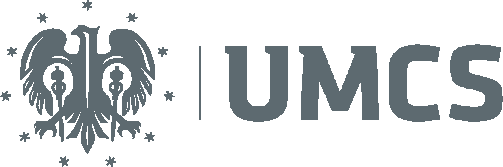 2154_2021_DZP_z					                              Wykonawcy uczestniczący w postępowaniuInformacjaZamawiający – Uniwersytet Marii Curie-Skłodowskiej w Lublinie informuje, że w drodze postępowania o wartości nieprzekraczającej progu 130 000 zł netto prowadzonego na podstawie  ustawy z dnia 11 września 2019 r. Prawo zamówień publicznych (Dz. U. z 2021 r., poz. 1129 tekst jedn.) na jednorazową dostawę gazu udzielono zamówienia następującemu Wykonawcy:Messer Polska Sp. z o.o., ul. Maciejkowicka 30, 41-503 ChorzówDziękujemy za udział w postępowaniu.                          				Miejsce publikacji:Strona internetowa: http://www.umcs.e-bip.neta/a  